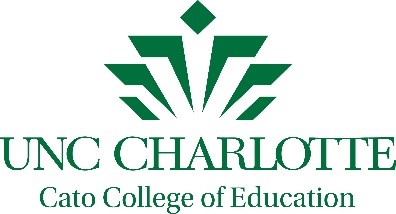 Position 2079Assistant or Associate Professor in Special Education. The Special Education Program in the Department of Special Education and Child Development at the University of North Carolina at Charlotte invites applications for a tenure-eligible Assistant or Associate Professor position beginning August 12, 2019. The Department of Special Education and Child Development offers undergraduate, graduate, and doctoral programs, and includes 23 full-time faculty.Responsibilities. Maintain scholarly productivity in research; seek funds to support research activities; and serve on graduate/doctoral student committees. Teach undergraduate and graduate courses in special education in some of the following areas: high-incidence disabilities, autism spectrum disorder, applied behavior analysis, classroom management, academic or behavioral interventions. Provide service to the field and profession; and participate in program, department, college, and university service. Qualifications. We seek a faculty colleague to join a high achieving, dynamic, and collaborative Cato College of Education that is committed to preparing professionals who contribute to the positive development of individuals and effective supports for schools, communities, and all children and youth we serve. The College strives to develop a deep understanding of and respect for diversity among students and colleagues. Therefore, we encourage applications from professionals who can help us achieve this goal. Consideration will be given to applicants with experience interacting with individuals from diverse cultures. Candidates must hold an earned doctorate in Special Education or a closely related field from an accredited university. Applicants for the Assistant Professor position will be expected to show promise of excellence in research, scholarship, grant funding, and teaching. Applicants for Associate Professor must have a record of external research funding, a strong record of scholarship in high-impact journals, and excellent teaching credentials. Preferred qualifications for Assistant or Associate Professor include three years of teaching experience in special education, BCBA certification, and expertise in single-case research.Setting. The University of North Carolina at Charlotte, North Carolina’s urban research university, offers approximately 29,000 culturally diverse students a wide range of undergraduate and graduate degree programs. The student population is estimated to grow to 35,000 by 2020. The University is located in one of the New South’s most beautiful cities. With a population of two million in its metropolitan region, there is a vast array of cultural and recreational opportunities and outstanding medical and community services to meet the interests and needs of a diverse population. The University is within the bounds of Charlotte-Mecklenburg Schools (CMS), one of the largest urban school districts in the country. With CAEP accreditation and over 100 full-time faculty members, the Cato College of Education serves more than 3,000 students through undergraduate and graduate programs, including six doctoral programs, and is one of the largest teacher education programs in the state. Application. Application materials should include:A cover letter that describes how the applicant’s professional qualifications relate to the responsibilities of the position, a clear description of the applicant’s research agenda, and a concise teaching philosophy.A current and complete curriculum vita.Unofficial copies of transcripts of graduate degree programs completed.Names, addresses (including titles and institutions), telephone numbers, and email addresses of five references.Other supporting materials relevant to the candidate’s scholarship and teaching (i.e., sample publications).To Apply:Apply electronically at https://jobs.uncc.edu. Only electronic submissions will be accepted. Forward a copy of your transcripts to Micki Crowder, Department of Special Education and Child Development, Micki.Crowder@uncc.edu, 9201 University City Boulevard, Charlotte, NC 28223. For additional information or informal inquiries, contact Dr. Fred Spooner, Chair, Special Education Assistant/Associate Professor Search Committee at (704) 687-8851 or fhspoone@uncc.edu.
Review of applications will begin November 15, 2018 and continue until the position is filled.As an EOE/AA employer and an ADVANCE Institution that strives to create an academic climate in which the dignity of all individuals is respected and maintained, the University of North Carolina at Charlotte encourages applications from all underrepresented groups. All finalists are subject to criminal background checks.